  苗栗縣獅潭國中辦理109年度下半年防災演練成果照片辦理時間:109年9月21日辦理地點:教室辦理人數:56人成果照片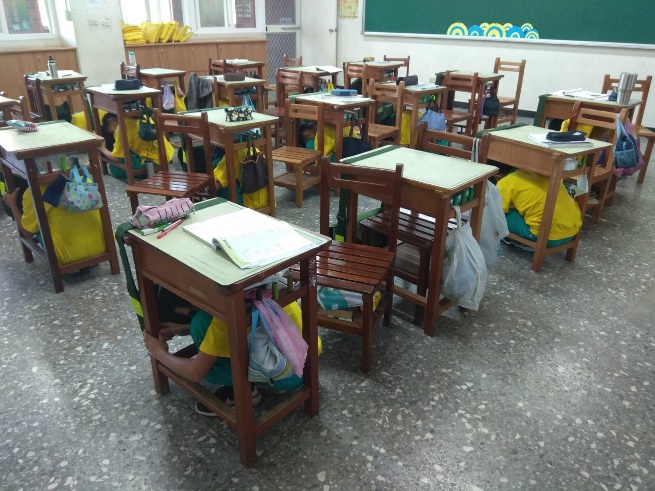 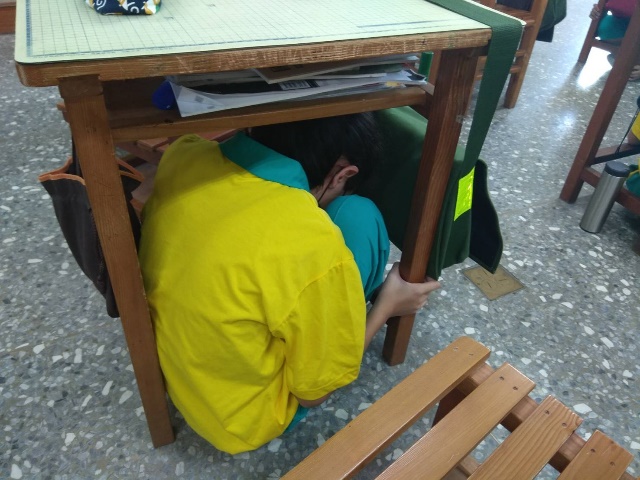 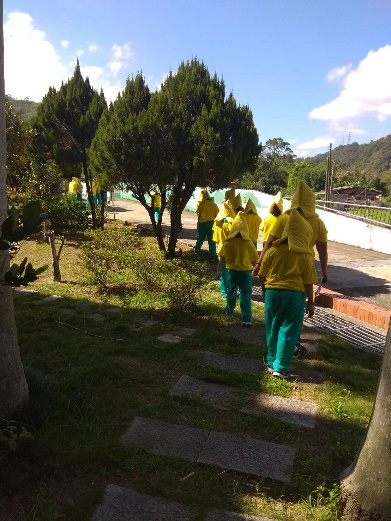 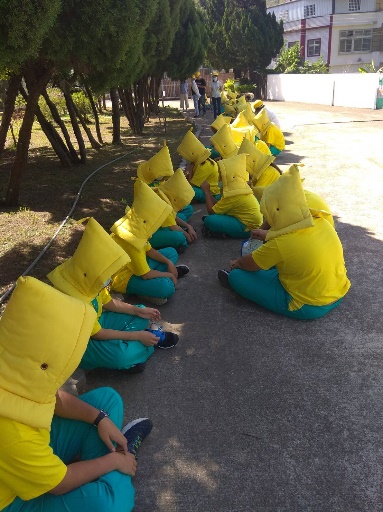 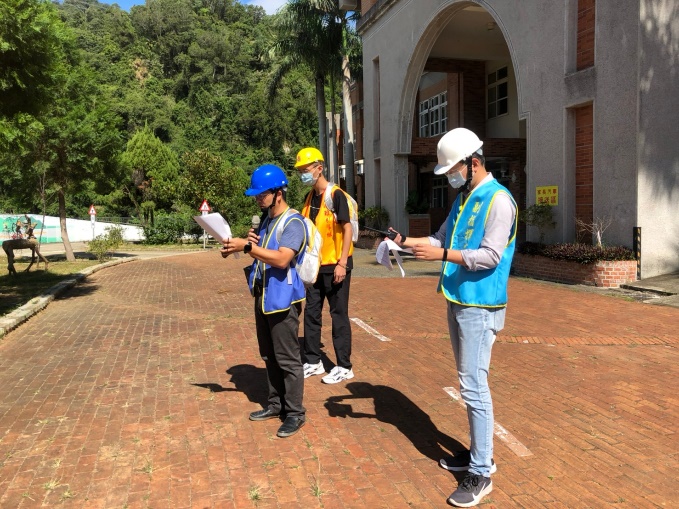 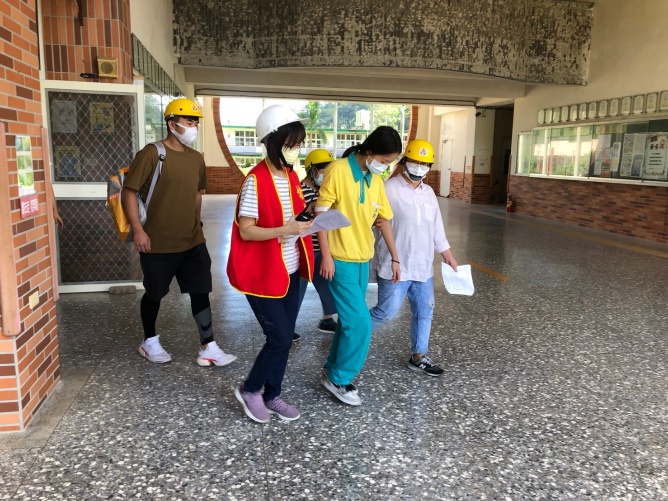 